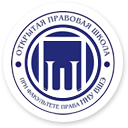 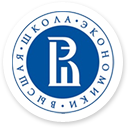 Расписание Открытой правовой школы на 2 семестр 2016-2017 учебного года* - курс читается на иностранном языке (английский)Занятия начинаются с 09.02.2017и будут проходить в аудитории 531Координатор уч. процесса: Кузиков Матвей (email: matthewhselaw@gmail.com)День неделиВремяКурсПреподавательпонедельник16:10-17:10Шахназарова КсенияНаследственное правопонедельник17:10-18:10Петрова ПолинаМеждународное правопонедельник18:10-19:10Геращенко АленаLegal English*понедельник19:10-20:10Вершинин АндрейКонституционное правовторник16:10-17:10Тюсина ОксанаКосцов ВладимирМеждународная защита прав человекавторник17:10-18:10Герасименко ВарвараСемейное правовторник18:10-19:10Кузиков МатвейТеория права и государствасреда17:10-18:10Сафин ИльгизИстория государства и права зарубежных странсреда18:10-19:10Машанов ГригорийАдминистративное правочетверг15:10-16:10Кабирова ЛейсанГражданский процессчетверг16:10-17:10Ефимова НадеждаЗащита прав несовершеннолетнихчетверг17:10-18:10Ивашко ДарьяГражданское правочетверг18:10-19:10Бербенева АнастасияЛогикачетверг19:10-20:10Ермошина МаринаИстория отечественного государства и правапятница15:10-16:10Егикян АраПраво международных организацийпятница16:10-17:10Безбородова АлинаОраторское искусствопятница17:10-18:10Бочинин ИльяУголовное правосуббота15:10-16:10Смирнова СофияТрудовое правосуббота16:10-17:10Корзеев АртемКонституционное право зарубежных стран